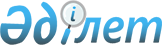 О признании утратившим силу постановления Правительства Республики Казахстан от 19 апреля 1996 года N 478Постановление Правительства Республики Казахстан от 24 мая 2001 года N 706



          В связи с принятием Закона Республики Казахстан от 18 декабря 2000 
года  
 Z000126_ 
  "О страховой деятельности" Правительство Республики 
Казахстан постановляет:




          1. Признать утратившим силу постановление Правительства Республики 
Казахстан от 19 апреля 1996 года N 478  
 P960478_ 
  "Об утверждении Положения 
о лицензировании страховой деятельности на территории Республики 
Казахстан" (САПП Республики Казахстан, 1996 г., N 17, ст. 141).




          2. Настоящее постановление вступает в силу со дня подписания и 




подлежит опубликованию.


     Премьер-Министр
  Республики Казахстан  

    
     (Специалисты: Мартина Н.А.,
                   Горяева В.В.)  
      
      


					© 2012. РГП на ПХВ «Институт законодательства и правовой информации Республики Казахстан» Министерства юстиции Республики Казахстан
				